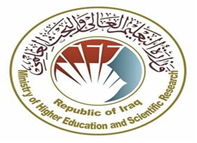 وصف المقرر الدراسيجدول الدروس الأسبوعي  توقيع استاذ المادة                                                                     توقيع  رئيس القسم  م.م علي جعار لفته                                                                     ا.م.د علي زيد منهلالاسم علي جعار لفته علي جعار لفته علي جعار لفته علي جعار لفته علي جعار لفتهالبريد الالكترونيJaara1488@gmail.comJaara1488@gmail.comJaara1488@gmail.comJaara1488@gmail.comJaara1488@gmail.comاسم المادةعلم نفس الشخصيةعلم نفس الشخصيةعلم نفس الشخصيةعلم نفس الشخصيةعلم نفس الشخصيةمقرر الفصلوفق النظام السنوي وفق النظام السنوي وفق النظام السنوي وفق النظام السنوي وفق النظام السنوي أهداف المادةزيادة الحصيلة المعرفية حول مفهوم علم نفس الشخصية .التعرف الى كيفية التحليل النفسي لشخصيات الفيلم .معرفة التأثيرات النفسية لتكوينات المشاهد ودلالاتها الرمزية . توظيف الحصيلة المعرفية في النتاج الفني للطلبة .  زيادة الحصيلة المعرفية حول مفهوم علم نفس الشخصية .التعرف الى كيفية التحليل النفسي لشخصيات الفيلم .معرفة التأثيرات النفسية لتكوينات المشاهد ودلالاتها الرمزية . توظيف الحصيلة المعرفية في النتاج الفني للطلبة .  زيادة الحصيلة المعرفية حول مفهوم علم نفس الشخصية .التعرف الى كيفية التحليل النفسي لشخصيات الفيلم .معرفة التأثيرات النفسية لتكوينات المشاهد ودلالاتها الرمزية . توظيف الحصيلة المعرفية في النتاج الفني للطلبة .  زيادة الحصيلة المعرفية حول مفهوم علم نفس الشخصية .التعرف الى كيفية التحليل النفسي لشخصيات الفيلم .معرفة التأثيرات النفسية لتكوينات المشاهد ودلالاتها الرمزية . توظيف الحصيلة المعرفية في النتاج الفني للطلبة .  زيادة الحصيلة المعرفية حول مفهوم علم نفس الشخصية .التعرف الى كيفية التحليل النفسي لشخصيات الفيلم .معرفة التأثيرات النفسية لتكوينات المشاهد ودلالاتها الرمزية . توظيف الحصيلة المعرفية في النتاج الفني للطلبة .  التفاصيل الأساسية للمادةالمفردات 1- مفهوم علم نفس الشخصية .2- نظريات علم نفس الشخصية .3- انماط الشخصية . 4- الصحة النفسية . 5- التوافق النفسي الاجتماعي .6- كيفية التحليل النفسي لشخصية الفلم من خلال اللون والمشهد وزوايا التصوير .7- الدلالات النفسية لتكوينات للالوان .المفردات 1- مفهوم علم نفس الشخصية .2- نظريات علم نفس الشخصية .3- انماط الشخصية . 4- الصحة النفسية . 5- التوافق النفسي الاجتماعي .6- كيفية التحليل النفسي لشخصية الفلم من خلال اللون والمشهد وزوايا التصوير .7- الدلالات النفسية لتكوينات للالوان .المفردات 1- مفهوم علم نفس الشخصية .2- نظريات علم نفس الشخصية .3- انماط الشخصية . 4- الصحة النفسية . 5- التوافق النفسي الاجتماعي .6- كيفية التحليل النفسي لشخصية الفلم من خلال اللون والمشهد وزوايا التصوير .7- الدلالات النفسية لتكوينات للالوان .المفردات 1- مفهوم علم نفس الشخصية .2- نظريات علم نفس الشخصية .3- انماط الشخصية . 4- الصحة النفسية . 5- التوافق النفسي الاجتماعي .6- كيفية التحليل النفسي لشخصية الفلم من خلال اللون والمشهد وزوايا التصوير .7- الدلالات النفسية لتكوينات للالوان .المفردات 1- مفهوم علم نفس الشخصية .2- نظريات علم نفس الشخصية .3- انماط الشخصية . 4- الصحة النفسية . 5- التوافق النفسي الاجتماعي .6- كيفية التحليل النفسي لشخصية الفلم من خلال اللون والمشهد وزوايا التصوير .7- الدلالات النفسية لتكوينات للالوان .الكتب المنهجيةمحاضرات من اعداد استاذ المادةمحاضرات من اعداد استاذ المادةمحاضرات من اعداد استاذ المادةمحاضرات من اعداد استاذ المادةمحاضرات من اعداد استاذ المادةالمصادر الخارجية1- نظريات الشخصية ... الدكتور علي حسين المعموري2- في الشخصية ... الدكتور عبد الامير ناصر الركابي3- علم نفس الشخصية ... د . كاظم علي هادي الدفاعي4- المدخل الى علم جمال وعلم نفس السينما ... جان ميتري –عبد الله عويشق5- فهم السينما ... لوي دي جانيتي – ترجمة جعفر علي1- نظريات الشخصية ... الدكتور علي حسين المعموري2- في الشخصية ... الدكتور عبد الامير ناصر الركابي3- علم نفس الشخصية ... د . كاظم علي هادي الدفاعي4- المدخل الى علم جمال وعلم نفس السينما ... جان ميتري –عبد الله عويشق5- فهم السينما ... لوي دي جانيتي – ترجمة جعفر علي1- نظريات الشخصية ... الدكتور علي حسين المعموري2- في الشخصية ... الدكتور عبد الامير ناصر الركابي3- علم نفس الشخصية ... د . كاظم علي هادي الدفاعي4- المدخل الى علم جمال وعلم نفس السينما ... جان ميتري –عبد الله عويشق5- فهم السينما ... لوي دي جانيتي – ترجمة جعفر علي1- نظريات الشخصية ... الدكتور علي حسين المعموري2- في الشخصية ... الدكتور عبد الامير ناصر الركابي3- علم نفس الشخصية ... د . كاظم علي هادي الدفاعي4- المدخل الى علم جمال وعلم نفس السينما ... جان ميتري –عبد الله عويشق5- فهم السينما ... لوي دي جانيتي – ترجمة جعفر علي1- نظريات الشخصية ... الدكتور علي حسين المعموري2- في الشخصية ... الدكتور عبد الامير ناصر الركابي3- علم نفس الشخصية ... د . كاظم علي هادي الدفاعي4- المدخل الى علم جمال وعلم نفس السينما ... جان ميتري –عبد الله عويشق5- فهم السينما ... لوي دي جانيتي – ترجمة جعفر عليتقديرات الفصلالفصل الدراسيالامتحان الشهريتقديم تقريرالحضور والمشاركة اليوميةالامتحان النهائيتقديرات الفصل25155550معلومات إضافية يقدم الطالب تقرير في كل فصل عن مفردات المادة وتقيمه من (5) درجات بهدف حث الطالب على القراءة والبحث يقدم الطالب تقرير في كل فصل عن مفردات المادة وتقيمه من (5) درجات بهدف حث الطالب على القراءة والبحث يقدم الطالب تقرير في كل فصل عن مفردات المادة وتقيمه من (5) درجات بهدف حث الطالب على القراءة والبحث يقدم الطالب تقرير في كل فصل عن مفردات المادة وتقيمه من (5) درجات بهدف حث الطالب على القراءة والبحث يقدم الطالب تقرير في كل فصل عن مفردات المادة وتقيمه من (5) درجات بهدف حث الطالب على القراءة والبحثالأسبوعالتاريخالمادة النظريةالمادة العمليةالملاحظات1الأسبوع الأولقراءة عامة لمفردات المنهج2الأسبوع الثانيمفهوم علم نفس الشخصية3الأسبوع الثالثنظريات الشخصية4الأسبوع الرابعنظرية الانماط 5الأسبوع الخامسنظرية السمات6الأسبوع السادسنظرية التحليل النفسي 7الأسبوع السابعوسائل الدفاع الاولية8الأسبوع الثامننظرية ادلر9الأسبوع التاسعامتحان شهري 10الأسبوع العاشرنظرية اريكسون 11الأسبوع الحادي عشرمراحل النمو النفسي الاجتماعي عند اريكسون12الأسبوع الثاني عشرنظرية ماسلو13الأسبوع الثالث عشرالتفسيرات السايكولوجية في الافلام14الأسبوع الرابع عشرالانماط السايكولوجية لرواد دور العرض السينمائية15الأسبوع الخامس عشرالتكوين النفسي لصناع الافلام                                                  عطلة نصف السنة                                                  عطلة نصف السنة                                                  عطلة نصف السنة                                                  عطلة نصف السنة                                                  عطلة نصف السنةالتعرف الى كيفية التحليل النفسي لشخصية الفلم16الأسبوع السادس عشرانماط الشخصية17الأسبوع السابع عشرالشخصية الانبساطية18الأسبوع الثامن عشرالشخصية الانطوائية19الأسبوع التاسع عشرالشخصية النرجسية20العشرونكيفية التحليل النفسي لشخصية الفلم من خلال اللون21الحادي والعشرونالدلالات النفسية للالوان22الثاني والعشرونالسلوك الظاهري لانماط الشخصيات في الافلام السينمائية23الثالث والعشرونامتحان شهري24الرابع والعشرونالصحة النفسية25الخامس والعشرونالتوافق النفسي الاجتماعي26السادس والعشرونابعاد التوافق النفسي27السابع والعشرونكيفية التحليل النفسي لمشاعر وعواطف الشخصيات من خلال السلوك الظاهري28الثامن والعشرونكيفية التحليل النفسي لشخصية الفلم من خلال تكوين المشهد29التاسع والعشرونكيفية التحليل النفسي لشخصية الفلم من خلال زوايا التصوير30الثلاثونتقديم الطلبة تقارير ومناقشتها